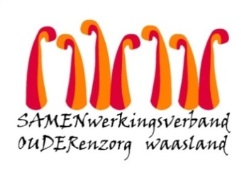 Nieuwsbrief wzc Het Hof – 15 april 2020Beste naaste,De Nationale Veiligheidsraad heeft beslist om de ingrijpende coronamaatregelen te verlengen tot 3 mei.  Er zijn een aantal aangepaste maatregelen waarvan één van toepassing is voor bewoners in de residentiële voorzieningen (o.a. woonzorgcentra), namelijk een beperkte bezoekregeling.Ik begrijp dat u er naar uitkijkt om uw familielid te bezoeken en krijg ondertussen de eerste verzoeken binnen via mail en telefoon.  Toch moeten we in de eerste plaats de gezondheid van de bewoners en het zorgteam vooropstellen.We bespreken zo spoedig mogelijk de mogelijkheden intern, volgen daarnaast het advies van het Agentschap Zorg en Gezondheid en onze koepelorganisatie Zorgnet Icuro. Zodra er een mogelijkheid tot bezoekregeling is uitgewerkt breng ik u en onze bewoners op de hoogte.Geef mij even de tijd om dit zeer verrassend nieuws te verwerken en ons te organiseren.  Tot dan reken ik op uw geduld en begrip.Met vriendelijke groet,Youri Van Puymbrouck
Dagelijks verantwoordelijke